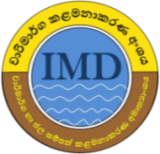 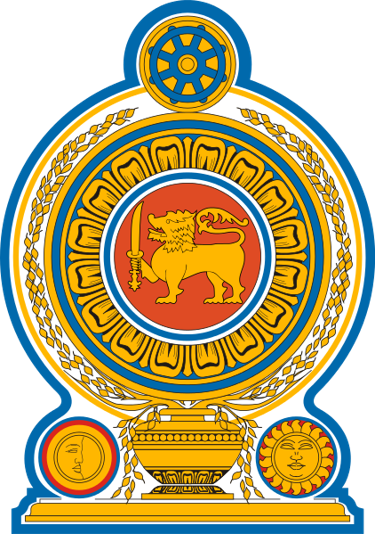 නේවාසික ව්‍යාපෘති කළමනාකරණ කාර්යාලය - මී ඔයව	        வதிவிட திட்ட முகாமையாளர் காரியாலையம் – மீ ஒய    	       Resident Project Management Office – Mee Oyaවාරිමාර්ග කළමනාකරණ අංශය								             මී ඔයநீர்ப்பாசன முகமைத்துவ பிரிவு 									  ගල්ගමුවIrrigation Management Division 									  மீ ஒய    වාරිමාර්ග හා ජල සම්පත් කළමනාකරණ අමාත්‍යංශය 						                        கல்கமுவநீர்ப்பாசனம் மற்றும் நீர் முகாமைத்துவ அமைச்சு 							  Mee OyaMinistry of Irrigation & Water Resources Management 						 Galgamuwaමගේ අංකය				  ඔබේ අංකය				 දිනයஎனது இல.     018$3$1$3                                         உமது இல.				 திகதி          2017'10'2315My Ref  No				 Your Ref  No				 Date	     		ව්‍යාපාර කළමනාකරණ කමිටු සාමාජික සියලුමරජයේ නිලධාරි මහතුන් සියලුම ගොවි සංවිධානනියෝජිතවරුන් වෙතමී ඔය ව්‍යාපාර කළමනාකරණ කමිටු රැස්වීම් වාර්තාව-2017 ඔක්තෝබර්සහභාගි වූ නිලධාරීන්ආගම සිහි කිරීමෙන් අනතුරු ව මී ඔය ව්‍යාපාර කළමණාකාරතුමාගේ ප්‍රධානත්වයෙන් 2017 ඔක්තෝබර් මස 23 වන දින පෙ:ව 9:00 ට මී ඔය නේවාසික ව්‍යාපාර කළමනාකරණ කාර්යාලයේදී ව්‍යාපාර කමිටු රැස්වීම පවත්වන ලදි.පැමිණ සිටි සියලු දෙනා පිළිගැනීමෙන් අනතුරුව න්‍යාය පත්‍රයට අනුව රැස්වීමේ කටයුතු ආරම්භ කරණ ලදි.පසුගිය කමිටු වාර්තාව සමාලෝචනය හා එකඟතා ලබා ගැනීමපසුගිය වාර්තාවේ අඩුපාඩු කිසිවක් නොවූයෙන් රැස්වීමේ කටයුතු ඉදිරියට කරගෙන යාමට තීරණය විය.01.ආයතන සංවර්ධන කටයුතු- සංවර්ධන සහකාරපසුගිය මාසයේ ප්‍රගතියඉදිරි මාසයේදී පැවැත්වීමට අපේක්ෂිත මහ සභා /කාරක සභාමාසික රැස්වීම් පැවැත්වීමේ ප්‍රගතිය පිළිබඳව සලකා බලන විට පොදුවේ සියලු ‍ගොවි සංවිධාන  යහපත් මට්ටමකට පැමිණ ඇති බව ප්‍රකාශ කළාය. මීලඟට නේවාසික ව්‍යාපාර කළමනාකරු විසින්  2017/09/26 දින 2017/18 මහ කන්නය සදහා පැවති පෙර කන්න රැස්වීමේ දී ගනු ලැබූ තීරණය පිළිබදව දැනුවත් කරමින් අද දින වන විට ඔක්තෝබර් මාසයද අවසන් වීගන එන බැවින් මෙම මහ කන්නය සදහා සුදුසු තීරණයක් අද දින ව්‍යාපාර කම්ටුවේ දී ගත යුතු බව පෙන්වා දෙන ලදි . 03.වාරිමාර්ග කටයුතු - සංවර්ධන සහකාර - වාරිමාර්ග ඉංජිනේරු කාර්යාලයඅද දිනට ජලාශවල පවතින ජල තත්වය පහත සඳහන් පරිදි දැනුම් දෙන ලදි.2017/18 මහ කන්නයේ වගාව පිළිබදව තීරණයක් ගැනීම ඉදිරියේ දී ලැබෙන වර්ෂාවත් සමග සිදු කිරීම සුදුසු බවට වාරිමාර්ග ඉංජිනේරු මහතා අද දින ව්‍යාපාර කම්ටුව දැනුවත් කිරීමට පැවසූ බව සංවර්ධන සහකාර මහත්මිය ප්‍රකාශ කළාය.පාළුකඩවල යාය 02,05,06 යන ගොවි සංවිධානවල  ගොවි සංවිධාන කාර්යාල සඳහා ලැබීමට තිබූ රැඳවුම් මුදල්වල චෙක්පත් ලබා ගැනීමට වාරිමාර්ග කාර්යාලයට පැමිණෙන ලෙසත් පැවසීය.තවද මෙහෙයුම් නඩත්තු සඳහා ගිවිසුම් අත්සන් නොකල සියලු ගොවි සංවිධාන වාරිමාර්ග කාර්යාලයට පැමිණ ගිවිසුම් අත්සන් කරණ ලෙසත් ප්‍රකාශ කළාය.ගොවි සංවිධානවල අදහස් යෝජනා හා තීරණ03.කෘෂිකර්ම දෙපාර්තමේන්තුවේ අදහස් දැක්වීම     කෘෂිකර්ම උපදේශක - අඹන්පොළජලාශවල ප්‍රමාණවත් ජල මට්ටමක් නොමැති නිසා ඉදිරියේ දී ලැබෙන වර්ෂාවත් සමග ජලාශවල ජල මට්ටම පිළිබදව සලකා බලා 2017/18 මහ කන්කයේ වගාව සිදු කිරීම පිළිබද තීරණයක් ගැනීම සුදුසු බව ප්‍රකාහ කළාය .කෘෂිකර්ම දෙපාර්තමේන්තුව මගින් 50% දායකත්වය යටතේ බිත්තර වී ලබා දීමට සැලසුම් කර ඇති බවත් මේ වන විටත් ඒ සදහා අවශ්‍යතාවය පවතින ගොවීන්ගේ නාම ලේඛණ සකස් කර අවසන් බවත් ප්‍රකාශ කලාය.පොල් ඉඩම් ආශ්‍රිතව අන්නාසි වගාව සිදු කිරීම සදහා ප්‍රතිපාදන ලබා දෙන බවත් එහිදී අක්කර ½ ට වැඩි ඉඩම් සදහා රු.30000ක මුදලක් ලබා දෙන බවත් අවශ්‍යතාවය පවතින ගොවීන් ඒ බව දැනුම් දෙන ලෙසත් පැවසීය.ගොවි සංවිධානවල අදහස් යෝජනා හා තීරණව්‍යාපාර කළමනාකරණ  කමිටු රැස්වීමේදි 2017/18 වගා කන්නය පිළිබඳව ගනු ලැබු තීරණය2017/09/26 වන දින පැවති පෙර  කන්න රැස්වීමේ දී 2017/18 මහ කන්නය සදහා ගනු ලැබූ තීරණය වන වර්ෂාව ලැබී පාළුකඩවල ජලාශයේ ගොඩ සොරොව්ව අඩි 15 ක ජල මට්ටමකට පැමිණිය හොත් දිස්ත්‍රික් ලේකම්තුමාගේ ප්‍රධානත්වයෙන් කන්න රැස්වීම පවත්වා වගාව සිදු කිරීමේ තීරණය ම ඉදිරියටත් සුදුසු බවට  පාලුකඩවල යාය05 ගොවි සංවිධානයේ ගරු සභාපති පී එම් ලිලානන්ද වීරසිංහ මහතා යෝජනා කල අතර අතරගල්ල ශ්‍රීව්ජය ගොවි සංවිධානයේ ගරු සභාපති ජේ.ඒ.පබිලිස් මහතා ස්ථිර කරන ලදි.පවතින කාළගුණය අනුව අද දින වගා කන්නය පිළිබදව ගනු ලැබූ තීරණය සුදුසු බවත් ඉදිරියේ දී වගාවක් පිහිටු වීමට ප්‍රමාණවත් වර්ෂාවක් ලැබුණහොත් දිස්ත්‍රික් ලේකමිතුමා දැනුවත් කර කන්න රැස්වීම පැවැත්වීමට කටයුතු කරන බවත් නේවාසික ව්‍යාපාර කළමණාකරු පැවසීය.                04.ප්‍රාදේශීය සංවර්ධන බැංකුවේ අදහස් දැක්වීම                      බැංකු සහකාර -ගල්ගමුව බැංකු ශාඛාවපසුගිය මාසයේ වාරි පුබුදු ණය වැඩසටහන යටතේ එක් ණයක් පමණක් බැංකුව මගින් නිකුත් කර ඇති බව ප්‍රකාශ කළේය. තවද කල් ඉකුත් වූ ණය සම්බන්ධයෙන් නඩු 02ක් මේ වන විට පවතින බව පැවසීයගොවි සංවිධානවල අදහස් යෝජනා හා තීරණමෙම ව්‍යාපාරය අති දුෂ්කර එකක් බවත් කන්න තුනකදීම වගාවක් සිදු නොවීම නිසාත් ගොවීන් දැඩි අපහසුතාවයකින් ජීවත් වන බවත් ණය ලබා ගෙන කුමන හෝ ජීවන රැකියාවක් ආරම්භ කිරීමට යොමු වීම සුදුසු බවත්  නේවාසික ව්‍යාපාර කළමණාකරු පැවසීය.      වෙනත්-:එහිදී යාය 05 ගොවි සංවිධානයේ ගරු සභාපති පී.එම් ලීලානන්ද වීරසිංහ මහතා නැගී සිට මී ඔය ව්‍යාපාරය මේ වන විට කන්න තුනක වගාවන් අහිමි වී දැඩි දුෂ්කරතාවයන්ට මුහුණ පා සිටින ගොවීන්ගෙන්  යුක්ත ව්‍යාපාරයක ලෙස හැදින්විය හැකි බවත් ඉදිරි කන්නයේදී ද වගාව සදහා වැසි ලැබීම පිළිබද ස්ථීර විශ්වාසයක් තැබිය නොහැකි බවත් ප්‍රකාශ කළේය. ගොවීන්ට කෑම බීම මෙන්ම නෑමද දැඩි ගැටළුවක් වී පවතින බවත් මෙම තත්වය තවදුරටත් පවතීනම් ජනවාරි මස වන විට අති දැවැන්ත විරෝධතාවක් සිදුවීමට බොහෝ ඉඩ කඩ ඇති බවත් විරෝධතාවයකට ඉඩ නොතබා මීට කුමන හෝ විසදුමක් ලබා දීමට වැඩපිළිවෙලක් සකස් කර දෙන ලෙස අදාල බලධාරීන්ට දන්වන ලෙසත් ඉල්ලීම් කළේය.මීලගට අතරගල්ල ශ්‍රී විජය ගොවි සංවිධානයේ ගරු සභාපති ජේ.ඒ පබිලිස් මහතා නැගී සිටිමින් පවසා සිටියේ ගොවි ගැටළු නිසි ආකාරයෙන් විසඳීමක් සිදු නොවන බවත් අතීතයේදී ව්‍යාපාර කමිටු රැස්වීමට පෙර වාරිමාර්ග දෙපාර්තමේන්තුවෙන් පැමිණ ගොවීන් හමුවී ගැටළු සාකච්ඡා කර විසදුම් ලබා දීම සිදු කලත් වර්තමානයේදී එවැනි සිදු නොවන බවත් ය. අනතුරුව අද දින ව්‍යාපාර කමිටුව සාර්ථකව පැවැත්වීම සදහා සහයෝගය දුන් සියලු දෙනාටම ස්තුතිවන්ත වෙමින් ප:ව 12.30ට පමණ ව්‍යාපාර කමිටුව අවසන් කළ අතර මීලග ව්‍යාපාර කමිටු රැස්වීම 2017 නොවැම්බර් මස 16 වන දින පෙ:ව 9.00ට නේවාසික ව්‍යාපාර කළමනාකරණ කාර්යාලයේදී පැවැත්වෙන බවටද සභාව දැනුවත් කරමින් නේවාසික ව්‍යාපාර කළමණාකාරතුමන් විසින් රැස්වීමේ කටයුතු අවසන් කරණ ලදි.           නේවාසික ව්‍යාපාර කළමණාකරු           මී ඔය/උස්ගල සියඹලන්ගමුව ව්‍යාපාරයපිටපත්:-01.දිස්ත්‍රික් ලේකම් කුරුණෑගල                                                                        :-කාදැස02.වාරිමාර්ග කළමනාකරණ අංශය කොළඹ                                                     :- කාදැස03.දිස්ත්‍රික් වාරිමාර්ග අධ්‍යක්ෂ කුරුණෑගල                                                        :-අවශ්‍ය කටයුතු සදහා04.ප්‍රාදේශීය ලේකම් ගල්ගමුව/අඹන්පොල/ඇහැටුවැව                                        :-අවශ්‍ය කටයුතු සදහා                                      05.ප්‍රාදේශීය වාරිමාර්ග ඉංජිනේරු ගල්ගමුව                                                       :-අවශ්‍ය කටයුතු සදහා                                                     06.ගොවිජන සංවර්ධන නියෝජ්‍ය කොමසාරිස් කුරුණෑගල                                 :-අවශ්‍ය කටයුතු සදහා                                 07.ගොවිජන සංවර්ධන නිලධාරි ගල්ගමුව/අඹන්පොල    ඇහැටුවැව/නාන්නේරිය                                                                                :-අවශ්‍ය කටයුතු සදහා                                                                                08.සහකාර කෘෂිකර්ම අධ්‍යක්ෂ ගල්ගමුව කලාපය                                              :-අවශ්‍ය කටයුතු සදහා09.සහකාර අධ්‍යක්ෂ කෘෂි රක්ෂණ මණ්ඩලය මහව                                             :-අවශ්‍ය කටයුතු සදහා10.කෘෂිකර්ම උපදේශක පාලුකඩවල/අඹන්පොල    වන්නි ඉහලගම/ඇහැටුවැව/නාන්නේරිය                                                         :-අවශ්‍ය කටයුතු සදහා                                            11.සහකාර කෘෂිකර්ම අධ්‍යක්ෂ ප්‍රාදේශීය ලේකම් කාර්යාලය ගල්ගමුව                 :-අවශ්‍ය කටයුතු සදහාඅනු අංකයනමනමතනතුරතනතුරතනතුරආයතනය01D.M.K.H.දිසානායක මයාD.M.K.H.දිසානායක මයානේ:ව්‍යා:කළමණාකරුනේ:ව්‍යා:කළමණාකරුනේ:ව්‍යා:කළමණාකරුවාරිමාර්ග කළමනාකරණ අංශය02H.M.K.C.හේරත් මියH.M.K.C.හේරත් මියසංවර්ධන සහකාරසංවර්ධන සහකාරසංවර්ධන සහකාරවාරිමාර්ග කළමනාකරණ අංශය03J.M.N.S.ජයසූරිය මෙනවියJ.M.N.S.ජයසූරිය මෙනවියසංවර්ධන නිලධාරිසංවර්ධන නිලධාරිසංවර්ධන නිලධාරිවාරිමාර්ග කළමනාකරණ අංශය04M.N.A.N.කුමාරි මියM.N.A.N.කුමාරි මියසංවර්ධන නිලධාරිසංවර්ධන නිලධාරිසංවර්ධන නිලධාරිවාරිමාර්ග කළමනාකරණ අංශය05K.P.K.S.පතිරණ මියK.P.K.S.පතිරණ මියසංවර්ධන නිලධාරිසංවර්ධන නිලධාරිසංවර්ධන නිලධාරිවාරිමාර්ග කළමනාකරණ අංශය06I.M.A.K.බන්දු මයාI.M.A.K.බන්දු මයාඉංජිනේරු සහකාරඉංජිනේරු සහකාරඉංජිනේරු සහකාරවාරිමාර්ග දෙපාර්තමේන්තුව07M.M.දමයන්ති මියM.M.දමයන්ති මියසංවර්ධන සහකාරසංවර්ධන සහකාරසංවර්ධන සහකාරවාරිමාර්ග දෙපාර්තමේන්තුව08D.M.S.දිසානායක මියD.M.S.දිසානායක මියකෘෂිකර්ම උපදේශකකෘෂිකර්ම උපදේශකකෘෂිකර්ම උපදේශකකෘෂිකර්ම දෙපාර්තමේන්කුව09U.G.L.ගුණරත්න මයාU.G.L.ගුණරත්න මයාබැංකු සහකාරබැංකු සහකාරබැංකු සහකාරප්‍රාදේශීයසංවර්ධනබැංකුව10H.M.M.S.ජයරත්න මයාH.M.M.S.ජයරත්න මයාබැංකු සහකාරබැංකු සහකාරබැංකු සහකාරප්‍රාදේශීයසංවර්ධනබැංකුවසහභාගි වූ ගොවි නියෝජිතවරුන්සහභාගි වූ ගොවි නියෝජිතවරුන්සහභාගි වූ ගොවි නියෝජිතවරුන්සහභාගි වූ ගොවි නියෝජිතවරුන්සහභාගි වූ ගොවි නියෝජිතවරුන්සහභාගි වූ ගොවි නියෝජිතවරුන්සහභාගි වූ ගොවි නියෝජිතවරුන්අනු අංකයඅනු අංකයනමනමතනතුරගොවි සංවිධානයගොවි සංවිධානය0101R.D.සෝමරත්න  මයාR.D.සෝමරත්න  මයාලේකම්ගැමුණු ගොවි සංවිධානයගැමුණු ගොවි සංවිධානය0202N.P.හීන්බංඩා  මයාN.P.හීන්බංඩා  මයාසභාපතිදකුණු ඉවුර  ගොවි සංවිධානයදකුණු ඉවුර  ගොවි සංවිධානය0303R.D.නිමල් සූරියරත්න  මයාR.D.නිමල් සූරියරත්න  මයාභාණ්ඩාගාරිකදකුණු ඉවුර  ගොවි සංවිධානයදකුණු ඉවුර  ගොවි සංවිධානය0404J.A.පබිලිස්  මයාJ.A.පබිලිස්  මයාසභාපතිශ්‍රී විජය  ගොවි සංවිධානයශ්‍රී විජය  ගොවි සංවිධානය0505D.තාහිදු  මයාD.තාහිදු  මයාලේකම්ධාතුසේන  ගොවි සංවිධානයධාතුසේන  ගොවි සංවිධානය0606J.A.සියාතුහාමි මයාJ.A.සියාතුහාමි මයාසභාපතිවළගම්බා  ගොවි සංවිධානයවළගම්බා  ගොවි සංවිධානය0707A.L.M.S.නසූර්දීන් මයාA.L.M.S.නසූර්දීන් මයාභාණ්ඩාගාරිකවළගම්බා  ගොවි සංවිධානයවළගම්බා  ගොවි සංවිධානය0808K.M.S.ජයසිංහ මයාK.M.S.ජයසිංහ මයාභාණ්ඩාගාරිකමහසෙන්  ගොවි සංවිධානයමහසෙන්  ගොවි සංවිධානය0909H.M.උක්කුබංඩා මයාH.M.උක්කුබංඩා මයාසභාපතියාය 01  ගොවි සංවිධානයයාය 01  ගොවි සංවිධානය1010W.M.ජයසූරිය මයාW.M.ජයසූරිය මයාලේකම්යාය 01  ගොවි සංවිධානයයාය 01  ගොවි සංවිධානය1111W.සුජිත් දිනසේන  මයාW.සුජිත් දිනසේන  මයාසභාපතියාය 03  ගොවි සංවිධානයයාය 03  ගොවි සංවිධානය1212H.A.L.කරුණාතිලක  මයාH.A.L.කරුණාතිලක  මයාඋපසභාපතියාය 04  ගොවි සංවිධානයයාය 04  ගොවි සංවිධානය1313P.M.ලීලානන්ද වීරසිංහ  මයාP.M.ලීලානන්ද වීරසිංහ  මයාසභාපතියාය 05  ගොවි සංවිධානයයාය 05  ගොවි සංවිධානය1414H.M.සෝමපාල  මයාH.M.සෝමපාල  මයාලේකම්යාය 05  ගොවි සංවිධානයයාය 05  ගොවි සංවිධානය1515W.ආරියරත්න  මයාW.ආරියරත්න  මයාසභාපතියාය 06  ගොවි සංවිධානයයාය 06  ගොවි සංවිධානය1616T.B.හේරත්බණ්ඩා  මයාT.B.හේරත්බණ්ඩා  මයාසභාපතිපුරාණගම  ගොවි සංවිධානයපුරාණගම  ගොවි සංවිධානය1717B.M.C.බාලසූරිය  මයාB.M.C.බාලසූරිය  මයාලේකම්පුරාණගම  ගොවි සංවිධානයපුරාණගම  ගොවි සංවිධානය1818R.I.B.දිසානායක මයාR.I.B.දිසානායක මයාභාණ්ඩාගාරිකපුරාණගම  ගොවි සංවිධානයපුරාණගම  ගොවි සංවිධානයඅනු අංකයකාරණයප්‍රගතිය01මහ සභා පැවැත්වීම0102කාරක සභා පැවැත්වීම0903මුදල් සාරාංශ ලබා දීම16කාරණයඉලක්කයවගකීමමහ සභා පැවැත්වීම04නේ:ව්‍යා:කළ/සං:සහ/ සං:නිකාරක සභා පැවැත්වීම16එමමුදල් සාරාංශ ලබා දීම16එමජලාශයජල මට්ටම(අඩි)අක්:අඩිඅබකොළවැව4.2907අතරගල්ල4240පාළුකඩවල8.11143ඉදිරිපත් කළ අයගැටලුවවගකීමවිසදුමගරු සභාපති යාය 05 ගොවි සංවිධානය පී.එම් ලීලානන්ද වීරසිංහ මහතා  -මෙහෙයුම් හා නඩත්තු කටයුතු සඳහා දෙපාර්තමේන්තුවෙන් ලැබෙන ප්‍රතිපාදන ප්‍රමාණවත් නොවන බවත් කන්න කිහිපයක්ම කිසිදු වගාවක් නොවීම හේතුවෙන් ගොවි සංවිධානවලට කිසිදු ආදායමක් නොලැබූ බැවින් ගොවි සංවිධානවල මූල්‍ය තත්වය ඉතාමත් පහත් තත්වයක පවතින බවත් ගොවි සංවිධාන ගිණුමෙන් නඩත්තු සඳහා දැරීමට ප්‍රමාණවත් මුදලක් නොමැති බවත් මේ පිළිබඳව ඉංජිනේරුතුමන් දැනුවත් කරන ලෙසත් පැවසීය. -වැලිහිද්දෑව සිට යාය 06 දක්වා   මාර්ගය(වාරිමාර්ග ප්‍රධාන ඇළ මාර්ගය) දැඩි ලෙස හානි වී ඇති බවත් එය බොරළු දමා සකස් කර දෙන ලෙස ද ඉල්ලා සිටියේය.    වාරි:ඉංජි/ඉංජි:සහ:- මෙම ඉදිරිපත් කළ අදහස් හා ගැටලු ඉංජිනේරුතුමන් වෙත ඉදිරිපත් කරණ බවට සංවර්ධන සහකාර මහත්මිය පැවසුවාය.ගරු භාණ්ඩාගාරික වළගම්බා ගොවි සංවිධානය ඒ.එල්.එම්.එස්.නසූර්දීන් මහතා-පාළුකඩවල වැව් බැම්ම බොරළු දමා සකස් කර දෙන ලෙසට ඉල්ලා සිටියේයවාරි:ඉංජි/ඉංජි:සහ:- මෙම ඉදිරිපත් කළ අදහස් හා ගැටලු ඉංජිනේරුතුමන් වෙත ඉදිරිපත් කරණ බවට සංවර්ධන සහකාර මහත්මිය පැවසුවාය.ඉදිරිපත් කළ අයගැටලුවතීරණයගරු ලේකම් ගැමුණු ගොවි සංවිධානය ආර්.ඩී සෝමරත්න මහතා- වගාව සදහා අවශ්‍ය අන්නාසි පැළ ලබා දෙනවාද යන්න විමසීය.-පැළ ලබා දෙන බව පැවසීය.ගරු සභාපති දකුණු ඉවුර  ගොවි සංවිධානය එන්.පී හීන්බංඩා මහතා  - අනුරාධපුරය ප්‍රෙද්ශයේ කෘෂි උපකරණ බෙදා දීම් සිදු කර ඇති බවත් ගල්ගමුව ප්‍රෙද්ශයට එවැනි අවස්ථාවන් නොලැබීමට හේතුව විමසූ අතර එවැනි අවස්ථාවන් ලබා දීම කෘෂිකර්ම දෙපාර්තමේන්තුව හරහා සිදුවනවානම් පොදුවේ සියලු ගොවීන් දැනුවත් කර එවැනි අවස්ථාවන් ගොවීන්ට ලබා දීමට කටයුතු කරන ලෙස පැවසීය. -තමන් සේවය කරන්නේ පලාත් කෘෂිකර්ම සේවයට අනුයුක්තව බවත් මධ්‍යම රජය මගින් මෙවැනි වැඩසටහන් ක්‍රියාත්මක කිරීමේ අවස්ථාවන් වැඩි බවත් පැවසීය.තවද ඉහතින් දැක්වූ කෘෂි උපකරණ බෙදා දීම ප්‍රාෙද්ශීය ලේකම් කාර්යාලයේ සංවර්ධන නිලධාරීන් හරහා සිදුවූ බවත් ඉදිරියේදී එවැනි දේවල් සිදුවුවහොත් ගොවීන් දැනුවත් කරණ බවත් පැවසීය.ඉදිරිපත් කළ අයගැටලුවතීරණයගරු සභාපති යාය 05 ගොවි සංවිධානය පී.එම් ලීලානන්ද වීරසිංහ මහතා  -බැංකුවෙන් ණය නිකුත් ක්රීමේදී දින වකවානු සහිතව ඒ පිළිබදව ව්‍යාපාර කාර්යාලයට තොරතුරු ලබා දීම් සිද් කලහොත් ගොවි සංවිධාන මට්ටමින් ඒ පිළිබද පසු විපරම් කිරීමට හැකි බව පැවසීය. -ඉදිරියේදී සියලු තොරතුරු සහිතව වාර්තාවක් කාර්යාලයට ලබා දෙන බව පැවසීය.